Украли велосипед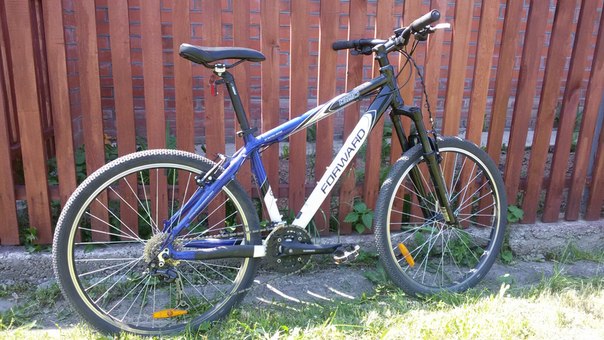 Украли велосипедУкрали велосипедУкрали велосипедУкрали велосипедУкрали велосипедУкрали велосипедУкрали велосипедУкрали велосипедУкрали велосипед055 55 555 5555 Миша055 55 555 5555 Миша055 55 555 5555 Миша055 55 555 5555 Миша055 55 555 5555 Миша055 55 555 5555 Миша055 55 555 5555 Миша055 55 555 5555 Миша055 55 555 5555 Миша055 55 555 5555 Миша